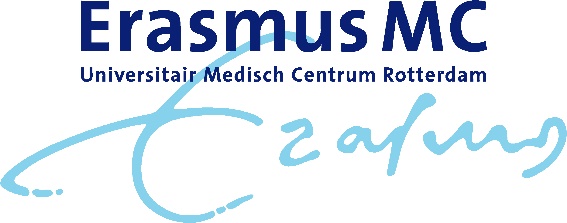 Programma Regionale Refereeravond Allergologie/Klinische ImmunologieErasmus MC RotterdamMaandag 13 juli 2020 17.30-19.30 uur kamer Rg521kVoor externen via Microsoft TeamsBasisonderwijs17.30-18.00 uurDr. C. (Cox) van de WegDe rol van immuunmodulatie in de behandeling van COVID-19
Refereren Allergologie/Klinische Immunologie18.00-18.30 uur M.E. (Marloes) van Splunter, PhDImmunogenic Properties of Heated and Glycated Cow’s Milk Protein – Effect on Resolution of Cow’s Milk Allergy (iAGE study)
Richtlijnbespreking en protocol Allergologie/Klinische Immunologie18.30-19.30 uurDr. A.M. (Anna) Aalbers, internist-allergoloog/immunoloog
Diagnostiek/behandeling van checkpointremmer geïnduceerde hepatotoxiciteit.Er zal voor soep en broodjes gezorgd worden.Bij de NIV zijn 2 accreditatiepunten aangevraagd voor internisten maar deze punten worden ook toegekend aan andere specialisten die nascholing buiten hun eigen vakgebied volgen (max. 50Punten = 25% van het totaal aantal punten dat behaald moeten worden in 5 jaar).